فرم اطلاعات خدمت/زیرخدمت جهت ارائه روی پایگاه اطلاعرسانی دستگاهعنوان خدمت :  توزيع اعتبار، مبادله موافقتنامه و تخصيص اعتبارات هزینه ایعنوان خدمت :  توزيع اعتبار، مبادله موافقتنامه و تخصيص اعتبارات هزینه ایعنوان خدمت :  توزيع اعتبار، مبادله موافقتنامه و تخصيص اعتبارات هزینه ایشناسه خدمت : 10011711101شناسه خدمت : 10011711101نوع خدمت:           خدمت به شهروندان (G2C)               خدمت به کسب و کار (G2B)            خدمت به دیگردستگاه های دولتی(G2G)نوع خدمت:           خدمت به شهروندان (G2C)               خدمت به کسب و کار (G2B)            خدمت به دیگردستگاه های دولتی(G2G)نوع خدمت:           خدمت به شهروندان (G2C)               خدمت به کسب و کار (G2B)            خدمت به دیگردستگاه های دولتی(G2G)نوع خدمت:           خدمت به شهروندان (G2C)               خدمت به کسب و کار (G2B)            خدمت به دیگردستگاه های دولتی(G2G)نوع خدمت:           خدمت به شهروندان (G2C)               خدمت به کسب و کار (G2B)            خدمت به دیگردستگاه های دولتی(G2G)شرح خدمت: ابلاغ قانون بودجه سالیانه و ضوابط و دستورالعملهای مرتبطابلاغ اعتبارات تملک داراییهای سرمایهای از سازمان برنامه و بودجه کشور به سازمان مدیریت و برنامهریزی استان خوزستانتوزیع اعتبارات تملک داراییهای سرمایهای توسط سازمان مدیریت و برنامهریزی استان خوزستان براساس شاخص های مدلتصویب اعتبارات تملک داراییهای سرمایهای توسط شورای برنامهریزی و توسعه استان خوزستان ابلاغ اعتبارات تملک داراییهای سرمایهای به شهرستانها به تفکیک شهرستان- فصل- برنامه توسط گروه تلفیق بودجهتصویب پروژهها در کمیته برنامهریزی شهرستانارسال صورتجلسات برگزاری کمیته برنامهریزی شهرستانها به سازمان مدیریت و برنامهریزی استان خوزستانابلاغ اعتبارات تملک داراییهای سرمایهای مصوب شهرستان و شورای برنامهریزی استان به دستگاههای اجرایی توسط گروه تلفیق بودجهبررسی، تأیید و چاپ موافقتنامه اعتبارات تملک داراییهای سرمایهای توسط کارشناس بودجه سازمان مدیریت و برنامهریزی استان خوزستان و ارائه به واحد تلفیق بودجهتأیید واحد تلفیق بودجه و ارسال موافقتنامه اعتبارات تملک داراییهای سرمایهای تأیید شده جهت معاونت بودجهتأیید موافقتنامه اعتبارات تملک داراییهای سرمایهای توسط معاونت بودجه و ارسال جهت امضاء بالاترین مقام دستگاه اجراییامضاء و ابلاغ موافقتنامه اعتبارات تملک داراییهای سرمایهای به دستگاه اجراییتشکیل جلسه کمیته تخصیص استان پس از دریافت ابلاغیه تخصیص از مرکزابلاغ تخصیص دستگاهی اعتبارات تملک داراییهای سرمایهای به دستگاههای اجرایی مشمولشرح خدمت: ابلاغ قانون بودجه سالیانه و ضوابط و دستورالعملهای مرتبطابلاغ اعتبارات تملک داراییهای سرمایهای از سازمان برنامه و بودجه کشور به سازمان مدیریت و برنامهریزی استان خوزستانتوزیع اعتبارات تملک داراییهای سرمایهای توسط سازمان مدیریت و برنامهریزی استان خوزستان براساس شاخص های مدلتصویب اعتبارات تملک داراییهای سرمایهای توسط شورای برنامهریزی و توسعه استان خوزستان ابلاغ اعتبارات تملک داراییهای سرمایهای به شهرستانها به تفکیک شهرستان- فصل- برنامه توسط گروه تلفیق بودجهتصویب پروژهها در کمیته برنامهریزی شهرستانارسال صورتجلسات برگزاری کمیته برنامهریزی شهرستانها به سازمان مدیریت و برنامهریزی استان خوزستانابلاغ اعتبارات تملک داراییهای سرمایهای مصوب شهرستان و شورای برنامهریزی استان به دستگاههای اجرایی توسط گروه تلفیق بودجهبررسی، تأیید و چاپ موافقتنامه اعتبارات تملک داراییهای سرمایهای توسط کارشناس بودجه سازمان مدیریت و برنامهریزی استان خوزستان و ارائه به واحد تلفیق بودجهتأیید واحد تلفیق بودجه و ارسال موافقتنامه اعتبارات تملک داراییهای سرمایهای تأیید شده جهت معاونت بودجهتأیید موافقتنامه اعتبارات تملک داراییهای سرمایهای توسط معاونت بودجه و ارسال جهت امضاء بالاترین مقام دستگاه اجراییامضاء و ابلاغ موافقتنامه اعتبارات تملک داراییهای سرمایهای به دستگاه اجراییتشکیل جلسه کمیته تخصیص استان پس از دریافت ابلاغیه تخصیص از مرکزابلاغ تخصیص دستگاهی اعتبارات تملک داراییهای سرمایهای به دستگاههای اجرایی مشمولشرح خدمت: ابلاغ قانون بودجه سالیانه و ضوابط و دستورالعملهای مرتبطابلاغ اعتبارات تملک داراییهای سرمایهای از سازمان برنامه و بودجه کشور به سازمان مدیریت و برنامهریزی استان خوزستانتوزیع اعتبارات تملک داراییهای سرمایهای توسط سازمان مدیریت و برنامهریزی استان خوزستان براساس شاخص های مدلتصویب اعتبارات تملک داراییهای سرمایهای توسط شورای برنامهریزی و توسعه استان خوزستان ابلاغ اعتبارات تملک داراییهای سرمایهای به شهرستانها به تفکیک شهرستان- فصل- برنامه توسط گروه تلفیق بودجهتصویب پروژهها در کمیته برنامهریزی شهرستانارسال صورتجلسات برگزاری کمیته برنامهریزی شهرستانها به سازمان مدیریت و برنامهریزی استان خوزستانابلاغ اعتبارات تملک داراییهای سرمایهای مصوب شهرستان و شورای برنامهریزی استان به دستگاههای اجرایی توسط گروه تلفیق بودجهبررسی، تأیید و چاپ موافقتنامه اعتبارات تملک داراییهای سرمایهای توسط کارشناس بودجه سازمان مدیریت و برنامهریزی استان خوزستان و ارائه به واحد تلفیق بودجهتأیید واحد تلفیق بودجه و ارسال موافقتنامه اعتبارات تملک داراییهای سرمایهای تأیید شده جهت معاونت بودجهتأیید موافقتنامه اعتبارات تملک داراییهای سرمایهای توسط معاونت بودجه و ارسال جهت امضاء بالاترین مقام دستگاه اجراییامضاء و ابلاغ موافقتنامه اعتبارات تملک داراییهای سرمایهای به دستگاه اجراییتشکیل جلسه کمیته تخصیص استان پس از دریافت ابلاغیه تخصیص از مرکزابلاغ تخصیص دستگاهی اعتبارات تملک داراییهای سرمایهای به دستگاههای اجرایی مشمولشرح خدمت: ابلاغ قانون بودجه سالیانه و ضوابط و دستورالعملهای مرتبطابلاغ اعتبارات تملک داراییهای سرمایهای از سازمان برنامه و بودجه کشور به سازمان مدیریت و برنامهریزی استان خوزستانتوزیع اعتبارات تملک داراییهای سرمایهای توسط سازمان مدیریت و برنامهریزی استان خوزستان براساس شاخص های مدلتصویب اعتبارات تملک داراییهای سرمایهای توسط شورای برنامهریزی و توسعه استان خوزستان ابلاغ اعتبارات تملک داراییهای سرمایهای به شهرستانها به تفکیک شهرستان- فصل- برنامه توسط گروه تلفیق بودجهتصویب پروژهها در کمیته برنامهریزی شهرستانارسال صورتجلسات برگزاری کمیته برنامهریزی شهرستانها به سازمان مدیریت و برنامهریزی استان خوزستانابلاغ اعتبارات تملک داراییهای سرمایهای مصوب شهرستان و شورای برنامهریزی استان به دستگاههای اجرایی توسط گروه تلفیق بودجهبررسی، تأیید و چاپ موافقتنامه اعتبارات تملک داراییهای سرمایهای توسط کارشناس بودجه سازمان مدیریت و برنامهریزی استان خوزستان و ارائه به واحد تلفیق بودجهتأیید واحد تلفیق بودجه و ارسال موافقتنامه اعتبارات تملک داراییهای سرمایهای تأیید شده جهت معاونت بودجهتأیید موافقتنامه اعتبارات تملک داراییهای سرمایهای توسط معاونت بودجه و ارسال جهت امضاء بالاترین مقام دستگاه اجراییامضاء و ابلاغ موافقتنامه اعتبارات تملک داراییهای سرمایهای به دستگاه اجراییتشکیل جلسه کمیته تخصیص استان پس از دریافت ابلاغیه تخصیص از مرکزابلاغ تخصیص دستگاهی اعتبارات تملک داراییهای سرمایهای به دستگاههای اجرایی مشمولشرح خدمت: ابلاغ قانون بودجه سالیانه و ضوابط و دستورالعملهای مرتبطابلاغ اعتبارات تملک داراییهای سرمایهای از سازمان برنامه و بودجه کشور به سازمان مدیریت و برنامهریزی استان خوزستانتوزیع اعتبارات تملک داراییهای سرمایهای توسط سازمان مدیریت و برنامهریزی استان خوزستان براساس شاخص های مدلتصویب اعتبارات تملک داراییهای سرمایهای توسط شورای برنامهریزی و توسعه استان خوزستان ابلاغ اعتبارات تملک داراییهای سرمایهای به شهرستانها به تفکیک شهرستان- فصل- برنامه توسط گروه تلفیق بودجهتصویب پروژهها در کمیته برنامهریزی شهرستانارسال صورتجلسات برگزاری کمیته برنامهریزی شهرستانها به سازمان مدیریت و برنامهریزی استان خوزستانابلاغ اعتبارات تملک داراییهای سرمایهای مصوب شهرستان و شورای برنامهریزی استان به دستگاههای اجرایی توسط گروه تلفیق بودجهبررسی، تأیید و چاپ موافقتنامه اعتبارات تملک داراییهای سرمایهای توسط کارشناس بودجه سازمان مدیریت و برنامهریزی استان خوزستان و ارائه به واحد تلفیق بودجهتأیید واحد تلفیق بودجه و ارسال موافقتنامه اعتبارات تملک داراییهای سرمایهای تأیید شده جهت معاونت بودجهتأیید موافقتنامه اعتبارات تملک داراییهای سرمایهای توسط معاونت بودجه و ارسال جهت امضاء بالاترین مقام دستگاه اجراییامضاء و ابلاغ موافقتنامه اعتبارات تملک داراییهای سرمایهای به دستگاه اجراییتشکیل جلسه کمیته تخصیص استان پس از دریافت ابلاغیه تخصیص از مرکزابلاغ تخصیص دستگاهی اعتبارات تملک داراییهای سرمایهای به دستگاههای اجرایی مشمولمدارک مورد نیاز: ابلاغیه اعتبارات هزینه ای – پیش نویس موافقت نامه هزینه ای – ابلاغیه تخصیص – تاییدیه عملکرد توسط ذیحساب دستگاهمدارک مورد نیاز: ابلاغیه اعتبارات هزینه ای – پیش نویس موافقت نامه هزینه ای – ابلاغیه تخصیص – تاییدیه عملکرد توسط ذیحساب دستگاهمدارک مورد نیاز: ابلاغیه اعتبارات هزینه ای – پیش نویس موافقت نامه هزینه ای – ابلاغیه تخصیص – تاییدیه عملکرد توسط ذیحساب دستگاهمدارک مورد نیاز: ابلاغیه اعتبارات هزینه ای – پیش نویس موافقت نامه هزینه ای – ابلاغیه تخصیص – تاییدیه عملکرد توسط ذیحساب دستگاهمدارک مورد نیاز: ابلاغیه اعتبارات هزینه ای – پیش نویس موافقت نامه هزینه ای – ابلاغیه تخصیص – تاییدیه عملکرد توسط ذیحساب دستگاهجزییات خدمتمتوسط مدت زمان ارایه خدمت:15 روز کاری15 روز کاری15 روز کاریجزییات خدمتساعات ارائه خدمت:(ساعات مراجعه متقاضی)(ساعات مراجعه متقاضی)(ساعات مراجعه متقاضی)جزییات خدمتتعداد بار مراجعه حضوریجزییات خدمتهزینه ارایه خدمت(ریال) به خدمت گیرندگانمبلغ(مبالغ)مبلغ(مبالغ)شماره حساب (های) بانکیجزییات خدمتهزینه ارایه خدمت(ریال) به خدمت گیرندگانجزییات خدمتهزینه ارایه خدمت(ریال) به خدمت گیرندگانجزییات خدمتهزینه ارایه خدمت(ریال) به خدمت گیرندگان. . .. . .نحوه دسترسی به خدمت    اینترنتی (پیوند صفحه ارائه خدمت بصورت الکترونیکی با کلیک روی نماد کاربر را هدایت کند)          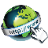     اینترنتی (پیوند صفحه ارائه خدمت بصورت الکترونیکی با کلیک روی نماد کاربر را هدایت کند)              اینترنتی (پیوند صفحه ارائه خدمت بصورت الکترونیکی با کلیک روی نماد کاربر را هدایت کند)              اینترنتی (پیوند صفحه ارائه خدمت بصورت الکترونیکی با کلیک روی نماد کاربر را هدایت کند)          نحوه دسترسی به خدمت    پست الکترونیک: (آدرس پست الکترونیک خدمت جهت پاسخگویی یا ارتباط با متقاضی)                         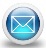     پست الکترونیک: (آدرس پست الکترونیک خدمت جهت پاسخگویی یا ارتباط با متقاضی)                             پست الکترونیک: (آدرس پست الکترونیک خدمت جهت پاسخگویی یا ارتباط با متقاضی)                             پست الکترونیک: (آدرس پست الکترونیک خدمت جهت پاسخگویی یا ارتباط با متقاضی)                         نحوه دسترسی به خدمت    تلفن گويا يا مرکز تماس: (در صورت وجود ارائه شماره مرکز تماس یا تلفن گویا با کلیک روی نماد نمایش داده شود)        33331043-061        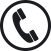     تلفن گويا يا مرکز تماس: (در صورت وجود ارائه شماره مرکز تماس یا تلفن گویا با کلیک روی نماد نمایش داده شود)        33331043-061            تلفن گويا يا مرکز تماس: (در صورت وجود ارائه شماره مرکز تماس یا تلفن گویا با کلیک روی نماد نمایش داده شود)        33331043-061            تلفن گويا يا مرکز تماس: (در صورت وجود ارائه شماره مرکز تماس یا تلفن گویا با کلیک روی نماد نمایش داده شود)        33331043-061        نحوه دسترسی به خدمت    تلفن همراه (پیوند دریافت برنامه کاربردی ارائه خدمت روی تلفن همراه)  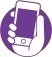     تلفن همراه (پیوند دریافت برنامه کاربردی ارائه خدمت روی تلفن همراه)      تلفن همراه (پیوند دریافت برنامه کاربردی ارائه خدمت روی تلفن همراه)      تلفن همراه (پیوند دریافت برنامه کاربردی ارائه خدمت روی تلفن همراه)  نحوه دسترسی به خدمت    پيام کوتاه (شماره سامانه پیامکی ارائه خدمت در صورت وجود با کلیک روی نماد نمایش داده شود)     50005774   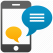     پيام کوتاه (شماره سامانه پیامکی ارائه خدمت در صورت وجود با کلیک روی نماد نمایش داده شود)     50005774       پيام کوتاه (شماره سامانه پیامکی ارائه خدمت در صورت وجود با کلیک روی نماد نمایش داده شود)     50005774       پيام کوتاه (شماره سامانه پیامکی ارائه خدمت در صورت وجود با کلیک روی نماد نمایش داده شود)     50005774   نحوه دسترسی به خدمت    دفاتر ارائه خدمت یا دفاتر پيشخوان خدمات (لیست بازشونده یا پیوند آدرس دفاتر ارائه خدمت یا دفاتر پیشخوان ارائه خدمت) 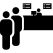     دفاتر ارائه خدمت یا دفاتر پيشخوان خدمات (لیست بازشونده یا پیوند آدرس دفاتر ارائه خدمت یا دفاتر پیشخوان ارائه خدمت)     دفاتر ارائه خدمت یا دفاتر پيشخوان خدمات (لیست بازشونده یا پیوند آدرس دفاتر ارائه خدمت یا دفاتر پیشخوان ارائه خدمت)     دفاتر ارائه خدمت یا دفاتر پيشخوان خدمات (لیست بازشونده یا پیوند آدرس دفاتر ارائه خدمت یا دفاتر پیشخوان ارائه خدمت) نمودار مراحل دریافت خدمت/زیرخدمت (از دید متقاضی خدمت)نمودار مراحل دریافت خدمت/زیرخدمت (از دید متقاضی خدمت)نمودار مراحل دریافت خدمت/زیرخدمت (از دید متقاضی خدمت)نمودار مراحل دریافت خدمت/زیرخدمت (از دید متقاضی خدمت)نمودار مراحل دریافت خدمت/زیرخدمت (از دید متقاضی خدمت)